Priya	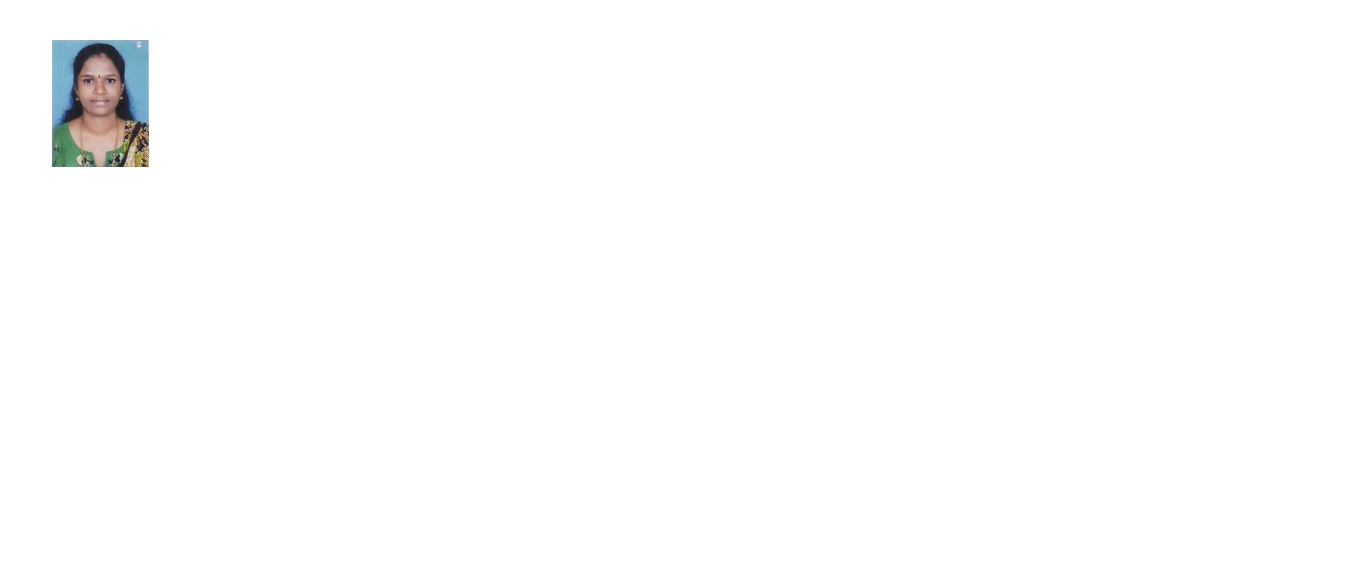 Dubai-UAEEmail: priya.333201@2freemail.com Career ObjectiveI seek the position of a pharmacist wherein I will be able to apply my skills, experience and qualifications in a manner that will effectively meet the needs of the organization and its stakeholders.Professional Experience	New Sanaiya Group of Clinics and Pharmacies A Dubai based group of clinicsDestination     	: Medical CoderWork Experience	: April 2014 – July 2016Objective: Excellent skills in analyzing and translating medical and clinical diagnosis, procedures and designated numerical codesWith In-depth knowledge of verifying unrecognized characters and ability to flag quality issues as they ariseHighly skilled in coding and eclaims forms for payment ensuring all information is supplied previous to eligible payments are madeMaintained our system to ensure all insurance fee schedules are current and up to date. Proficient in insurance verificationAble to effectively troubleshoot denialsProficient in preparing reports for managementProven record of completing and maintaining production logsAbove average typing skills and speedAbility to provide feedback to team and management for systematic improvements Primary Health Centre, Malayappuzha.Destination     	: PharmacistWork Experience	: May 2009 to Sep 2010Objective: Dispensing MedicineMaintaining stockMaintaining storeRecords maintainingPushpagari   Medical College  Hospital  Destination     	: PharmacistWork Experience	: May 2003 to Sep 2009Objective: Dispensing MedicineMaintaining stockMaintaining storeRecords maintainingProfessional QualificationsCertificate in medical Coding and BillingB Sc. ChemistryDiploma in PharmacyAdditional Skills and AbilitiesAbility to multitask in a deadline-driven work environment Attention to detail while maintaining focus on overall mission Excellent time management Ability to learn new methods quickly and eagerness to learn Willing to work as an individual performer and team player as well as discern and share useful information to achieve common goals Ability to provide timely customer service to members, providers, billing departments and other insurance companies on the subject of claimsGood communication skills to manage team and customer expectationsExcellent data entry skillsExcellent computer skills in MS Word, Excel, Email and InternetAbility to demonstrate professionalism even in stressful situationsPersonal ProfileName				:	Priya Date of Birth			:	28-05-1978Sex				:	FemaleMarital Status		:	MarriedNationality			:	IndianLanguages Known 		:	English, Malayalam, Hindi and TamilVISA DETAILSValidity			:	07-11-2026Visa Status			:	Husband visaVisa Validity  			:	12-03-2018DeclarationI do hereby declare and affirm that the information furnished above is true to the best of my knowledge and belief. 								       Priya Place: DUBAI Date: 